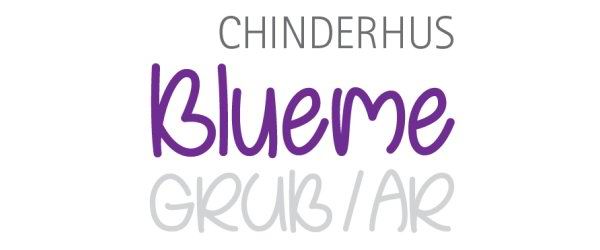 Anmeldeformular
(Personalblatt)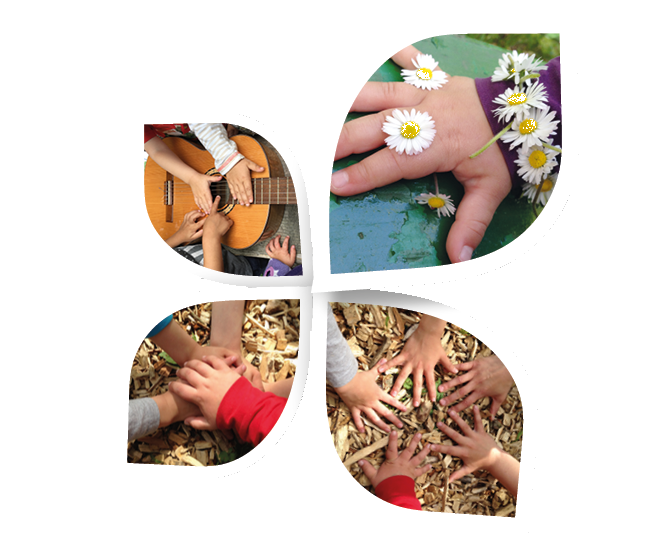 Chinderhus Blueme Ebni 26 9035 Grub ARKontakt:	Jasmin SteffenTelefon:		071 891 39 92E-Mail:		chinderhus.blueme@gmail.com Internet:		www.chinderhus-blueme.chRaiffeisenbank HeidenCH68 8080 8009 7183 8658 8BETREUUNGS-VERTRAGKita-Platz	(mind. 1 Tag oder 2 halbe Tage pro Woche)Mittagstisch	(mind. 1 mal pro Woche)	Ferienbetreuung	(mind. 9 Tage pro Jahr)
Dürfen Fotos vom Kind gemacht werden?                   ☐ ja   ☐ neinprivate Nutzung (Geburtstagskalender/Geschenke)       ☐ ja   ☐ neinöffentliche Nutzung Internet/Homepage/Werbung    ☐ ja   ☐ nein    	Bitte Zutreffendes ankreuzen.BETREUUNGSPLANDatum: ........................  Unterschrift Eltern:            ...............................Datum: .......................   Unterschrift Kita-Leitung: ................................Mit meiner Unterschrift erkläre ich mich mit den Regelungen des Chinderhus Blueme einverstanden. Das Infoblatt habe ich gelesen und akzeptiert. VornameNameGeburtsdatumNationalitätWohnortStrasseTelefonnummerArztTelefonnummerAdresseKrankenkasseKK-NummerIV-NummerVorname/Name MutterZivilstandWohnortStrasseTelefonnummer privatNatelGeschäftTelefon
AdresseE-Mail-AdresseVorname/Name VaterZivilstandWohnortStrasseTelefonnummer privatNatelGeschäftTelefon
AdresseE-Mail-AdresseSchule
Telefonnummer
AdresseTelefonnummer LehrerVormund/Beistand Telefonnummer
AdresseMedikamentAllergien /
KrankheitenBemerkungen /
BesonderheitenVereinsmitgliedEintritt KitaAustritt KitaTagZeitMontagDienstagMittwochDonnerstagFreitagPreisAbmachungen